Fiche de pré-réservation MATERNELLES et ÉLÉMENTAIRES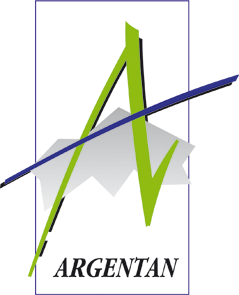 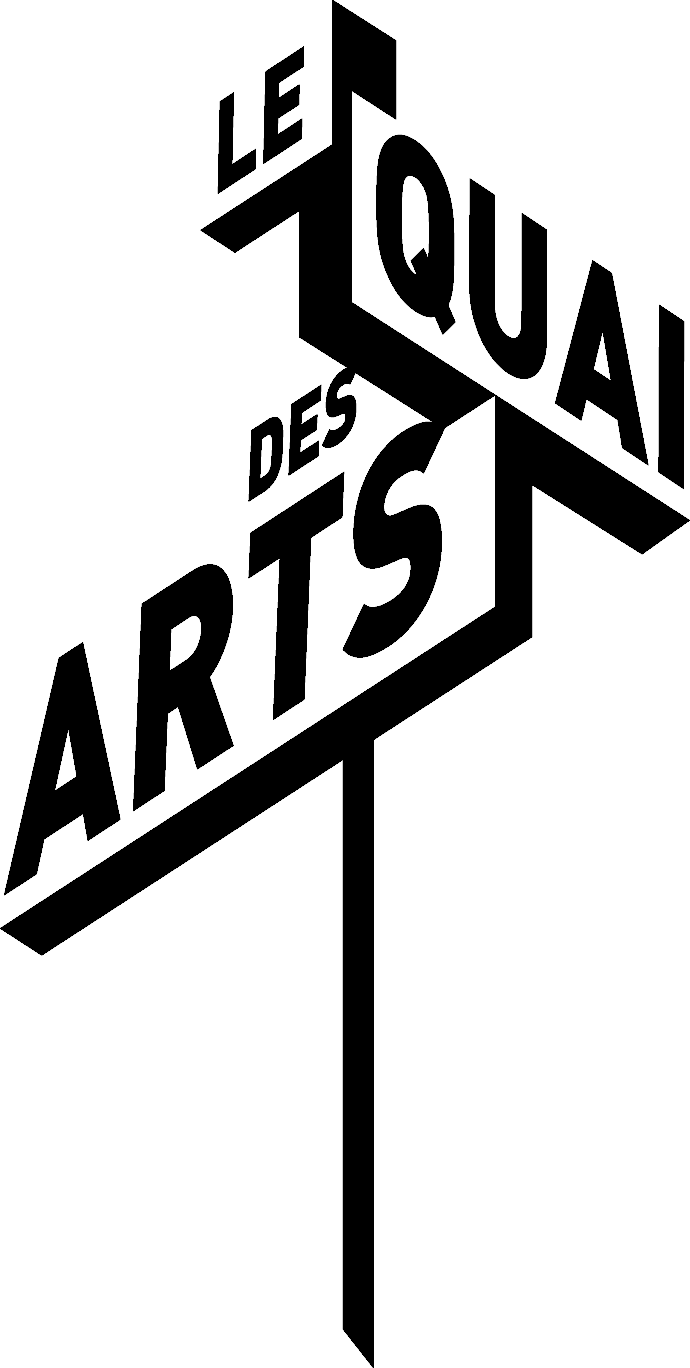 Saison 2023-2024Fiche à compléter numériquement 
À retourner par e-mail à billetterie@quaidesarts.frPré-Inscriptions : du jeudi 7 septembre au jeudi 21 septembre 2023Merci de compléter une fiche par classe et par enseignantÉTABLISSEMENT SCOLAIRENom établissement 	Adresse postale		E-mail établissement 	(Les confirmations d'inscriptions seront envoyées par mail)Numéro de téléphone de l'école :	ENSEIGNANT RÉFÉRENT DE LA CLASSE (référent sur la préparation et présent le jour du spectacle)Nom et Prénom de l’enseignant :	
Numéro de portable de l'enseignant :	E-mail de l'enseignant :			(Les confirmations d'inscriptions seront envoyées par mail)CLASSENiveau :                            Nombre d'élèves :	Nombre d'adultes (enseignant compris)* :		Nombre d'adultes supplémentaires** :			Besoins spécifiques (fauteuils roulants,...) :		* Vous bénéficiez d'un adulte exonéré par tranche de 8 élèves.** Même tarif que les élèves (dans la limite des places disponibles)MODE DE PAIEMENTPaiement accepté par chèque ou par mandat administratifFACTURATIONPersonne référente :      Mail :                                
Téléphone :                     Organisme de facturation : 				(si différent de l’établissement scolaire) /!\ La facturation se fera spectacle par spectacle, 48h avant la représentation. 
La facture sera à régler auprès du trésor public dès réception de votre avis de somme à payer. Cette fiche de pré-réservation vous permet de nous faire part de vos souhaits. Le nombre de places 
de chaque séance est limité. Pour les spectacles qui vous auront été attribués, vous recevrez par mail 
une confirmation de réservation définitive, après la clôture des inscriptions entre le 16 et le 20 octobre.

Toute fiche partiellement remplie ne pourra être prise en compte.CONSIGNES 1 spectacle = 6,50 €Cochez tous les spectacles qui vous intéressent. Si toutes les séances de votre premier spectacle sont complètes, nous vous inscrirons par défaut sur vos autres choix.Merci de compléter une fiche par classe. Merci de respecter les niveaux pour lesquels les spectacles sont proposés et donc adaptés.Projet pédagogique, demandes de rencontres et de visites …SpectaclesDatesHeureTarifCochez les séances souhaitéesMADEMOISELLE GAZOLE(CP, CE1, CE2, CM1, CM2)Jeudi 23 novembre10h6,50 €MADEMOISELLE GAZOLE(CP, CE1, CE2, CM1, CM2)Jeudi 23 novembre14h306,50 €LE PETIT LAC  (PS, MS, GS)
Dans votre établissement Mardi 5 décembre10h6,50 €MICHKA(PS, MS, GS)Mardi 19 décembre 10h6,50 €MICHKA(PS, MS, GS)Mardi 19 décembre 14h306,50 €LE SONGE D’UNE NUIT D’ÉTÉ 
(CM1, CM2)Jeudi 8 février14h306,50 €LE PETIT PRÉLUDE 
(PS, MS, GS)Mardi 13 février10h6,50 €PRÉLUDE EN BLEU MAJEUR 
(CP, CE1, CE2, CM1, CM2)Mardi 13 février 14h306,50 €LE CINE CONCERT DONT 
VOUS ÊTES LE HEROS 
(CE1, CE2, CM1, CM2)Jeudi 15 février 14h306,50 €LE PETIT GEORGES 
(CE1, CE2, CM1, CM2)Mardi 26 mars14h306,50 €Rencontre artistes en résidence de créationRencontre artistes en résidence de créationRencontre artistes en résidence de créationRencontre artistes en résidence de créationRencontre artistes en résidence de créationSPACE 205.. ?(CE2, CM1, CM2)Mardi 10 octobre10h0 €SPACE 205.. ?(CE2, CM1, CM2)Jeudi 12 octobre10h0 €J’HABITE UN CIEL SANS NUAGES 
(PS, MS, GS)[calendrier en cours]
période du 11 au 15 mars /0 €